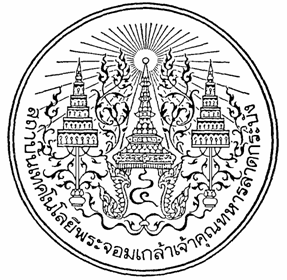 ที่  ศธ  ๐๕๒๔ /                                                      สถาบันเทคโนโลยีพระจอมเกล้าเจ้าคุณทหารลาดกระบัง                                                                          ๑ ซอยฉลองกรุง ๑ เขตลาดกระบัง กรุงเทพ ฯ ๑๐๕๒๐ 								      						   ธันวาคม ๒๕๖๑เรื่อง  รายงานการประเมินผลการควบคุมภายในเรียน  ผู้ว่าการตรวจเงินแผ่นดินสิ่งที่ส่งมาด้วย  หนังสือรับรองการประเมินผลการควบคุมภายใน (แบบ ปอ.๑) จำนวน ๑ ชุดตามระเบียบคณะกรรมการตรวจเงินแผ่นดิน ว่าด้วยการกำหนดมาตรฐานการควบคุมภายใน พ.ศ. ๒๕๔๔ คณะกรรมการตรวจเงินแผ่นดิน ได้กำหนดมาตรฐานการควบคุมภายใน เพื่อให้หน่วยรับตรวจมีแนวทางในการจัดการวางระบบการควบคุมภายในให้เป็นไปอย่างมีประสิทธิภาพและประสิทธิผลอันจะส่งผลให้เกิดประโยชน์สูงสุดในการดำเนินงานและการใช้จ่ายเงิน และของประเทศชาติโดยรวม โดยในระเบียบ                                       ข้อ ๖ กำหนดให้หน่วยงานภาครัฐประเมินการควบคุมภายใน แล้วรายงานต่อคณะกรรมการตรวจเงินแผ่นดิน  ผู้กำกับดูแล และคณะกรรมการตรวจสอบอย่างน้อยปีละ ๑ ครั้ง ภายใน ๙๐ วัน นับจากวันสิ้นปีงบประมาณ หรือปีปฏิทิน เพื่อปรับปรุงการควบคุมภายในให้มีประสิทธิภาพ เหมาะสมกับสภาพแวดล้อมและความเสี่ยงที่เปลี่ยนแปลงอยู่เสมอ นั้นบัดนี้สถาบันเทคโนโลยีพระจอมเกล้าเจ้าคุณทหารลาดกระบัง ในฐานะหน่วยงานรับตรวจ ได้จัดทำรายงานการประเมินผลการควบคุมภายในสิ้นสุดวันที่ ๓๐ กันยายน ๒๕๖๑ เสร็จเรียบร้อยแล้ว           ดังหนังสือรับรองการประเมินผลการควบคุมภายใน (แบบ ปอ.๑) ที่แนบมาพร้อมนี้จึงเรียนมาเพื่อโปรดทราบขอแสดงความนับถือ           (ศาสตราจารย์ ดร.สุชัชวีร์ สุวรรณสวัสดิ์)                               อธิการบดีสถาบันเทคโนโลยีพระจอมเกล้าเจ้าคุณทหารลาดกระบังสำนักงานอธิการบดีสำนักงานบริหารยุทธศาสตร์โทรศัพท์  ๐๒ ๓๒๙ ๘๑๓๓-๓๔แบบ ปอ.1หนังสือรับรองการประเมินผลการควบคุมภายในเรียน คณะกรรมการตรวจเงินแผ่นดิน / คณะกรรมการตรวจสอบสถาบันเทคโนโลยีพระจอมเกล้าเจ้าคุณทหารลาดกระบัง ได้ประเมินการควบคุมภายในสำหรับ       ปีสิ้นสุด ณ วันที่ ๓๐ เดือนกันยายน พ.ศ. ๒๕๖๑ ด้วยวิธีการที่สถาบันเทคโนโลยีพระจอมเกล้าเจ้าคุณทหารลาดกระบังกำหนด โดยมีวัตถุประสงค์เพื่อสร้างความมั่นใจอย่างสมเหตุสมผลว่าการดำเนินงานจะบรรลุวัตถุประสงค์ของการควบคุมภายในด้านประสิทธิผลและประสิทธิภาพของการดำเนินงานและการใช้ทรัพยากรซึ่งรวมถึงการดูแลรักษาทรัพย์สิน การป้องกันหรือลดความผิดพลาด ความเสียหาย การรั่วไหล การสิ้นเปลือง หรือการทุจริตด้านความเชื่อถือได้ของรายงานทางการเงิน การดำเนินงานและด้านการปฏิบัติตามกฎหมายระเบียบข้อบังคับ มติคณะรัฐมนตรีและนโยบาย ซึ่งรวมถึงระเบียบปฏิบัติของฝ่ายบริหารจากผลการประเมินดังกล่าวเห็นว่าการควบคุมภายในของสถาบันเทคโนโลยีพระจอมเกล้าเจ้าคุณทหารลาดกระบัง สำหรับปีสิ้นสุด ณ วันที่ ๓๐ เดือนกันยายน พ.ศ. ๒๕๖๑ เป็นไปตามระบบการควบคุมภายในที่กำหนดไว้ มีความเพียงพอและบรรลุวัตถุประสงค์ของการควบคุมภายในตามที่กล่าวในวรรคแรกอนึ่ง การควบคุมภายในยังคงมีจุดอ่อนที่มีนัยสำคัญ ดังนี้ความเสี่ยงด้านกลยุทธ์รับนักศึกษาไม่ได้ตามแผนที่กำหนด สถาบันได้มีการดำเนินการเพื่อดึงดูดความสนใจของผู้เรียนสำหรับหลักสูตรที่ยังรับนักศึกษาไม่ได้ตามเป้าหมายที่กำหนด เช่น การเพิ่มช่องทางการประชาสัมพันธ์ และการปรับปรุงหลักสูตรให้สอดคล้องกับความต้องการของผู้เรียนและความต้องการของภาคอุตสาหกรรม เป็นต้นความเสี่ยงด้านการเงินรายได้ไม่เป็นไปตามเป้าหมาย เพื่อให้การหารายได้ของสถาบันเป็นไปตามเป้าหมายที่กำหนดไว้ สถาบันได้มีการจัดทำแผนการหารายได้ โดยได้มีการบริหาร/ปรับปรุงพื้นที่ภายในสถาบันให้สามารถหาผลประโยชน์ในรูปแบบต่างๆ โดยการดำเนินงานต้องสอดคล้องกับความต้องการของนักศึกษา และพันธกิจของสถาบันความเสี่ยงด้านการปฏิบัติงานเพิ่มผู้ตรวจสอบภายที่ผ่านเกณฑ์มาตรฐานมืออาชีพ สถาบันได้มีการส่งนักตรวจสอบภายในของสถาบันเข้าฝึกอบรมหลักสูตรการตรวจสอบภายใน เพื่อให้สอบผ่านเกณฑ์มาตรฐานมืออาชีพ อันจะเป็นการยกระดับมาตรฐานการตรวจสอบภายในของสถาบันในอนาคตต่อไปหน่วยงาน  สำนักงานอธิการบดี ส่วนประสานงานเพื่อการบริหารจัดการกลาง  โทร. 2124ที่   ศธ. 0524.01(16)/                              	วันที่       ธันวาคม 2559           เรื่อง   ขอส่ง (ร่าง)หนังสือรับรองการประเมินผลการควบคุมภายใน (แบบ ปอ.1), (ร่าง)รายงานผลการประเมินองค์ประกอบของการควบคุมภายใน(แบบ ปอ.2) (ร่าง)รายงานแผนการปรับปรุงการควบคุมภายใน(แบบ ปอ.3)เรียน	ผู้อำนวยการส่วนตรวจสอบ                  ส่วนประสานงานเพื่อการบริหารจัดการกลาง ขอส่ง (ร่าง)หนังสือรับรองการประเมินผลการควบคุมภายใน (แบบ ปอ.1) สำหรับปีงบประมาณ 2559 สิ้นสุด ณ วันที่ 30 กันยายน พ.ศ.2559 (ร่าง)รายงานผลการประเมินองค์ประกอบของการควบคุมภายใน(แบบ ปอ.2) ณ วันที่ 30 เดือน กันยายน 2559 (ร่าง)รายงานแผนการปรับปรุงการควบคุมภายใน(แบบ ปอ.3)                  จึงเรียนมาเพื่อพิจารณาโดยสรุป ข้อมูลจาก รายงานการประเมินผลและการปรับปรุงการควบคุมภายใน แบบ ปย.2 ซึ่งประกอบด้วยหน่วยงานดังต่อไปนี้01. คณะสถาปัตยกรรมศาสตร์02. คณะวิทยาศาสตร์03. คณะเทคโนโลยีการเกษตร04. คณะอุตสาหกรรมเกษตร05. วิทยาเขตชุมพรเขตรอุดมศักดิ์06. วิทยาลัยนวัตกรรมการผลิตขั้นสูง07. คณะการบริหารและจัดการ08. สำนักบริการคอมพิวเตอร์09. สำนักบริหารงานวิจัยและนวัตกรรม10. สำนักวิชาศึกษาทั่วไป11. ส่วนประสานงานเพื่อการบริหารจัดการกลาง12. ส่วนบริหารงานทั่วไป13. ส่วนสารนิเทศและประชาสัมพันธ์14. ส่วนพัสดุ15. ส่วนประกันคุณภาพการศึกษา16. ส่วนวิเทศสัมพันธ์17. ส่วนกิจการนักศึกษา18. ส่วนนิติการทั้งนี้ได้แนบ ซีดี ข้อมูลรายงานการประเมินผลและการปรับปรุงการควบคุมภายใน แบบ ปย.2 มาพร้อมกันนี้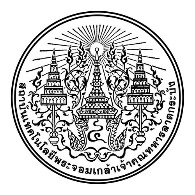                  บันทึกข้อความ  